Задание на 26 марта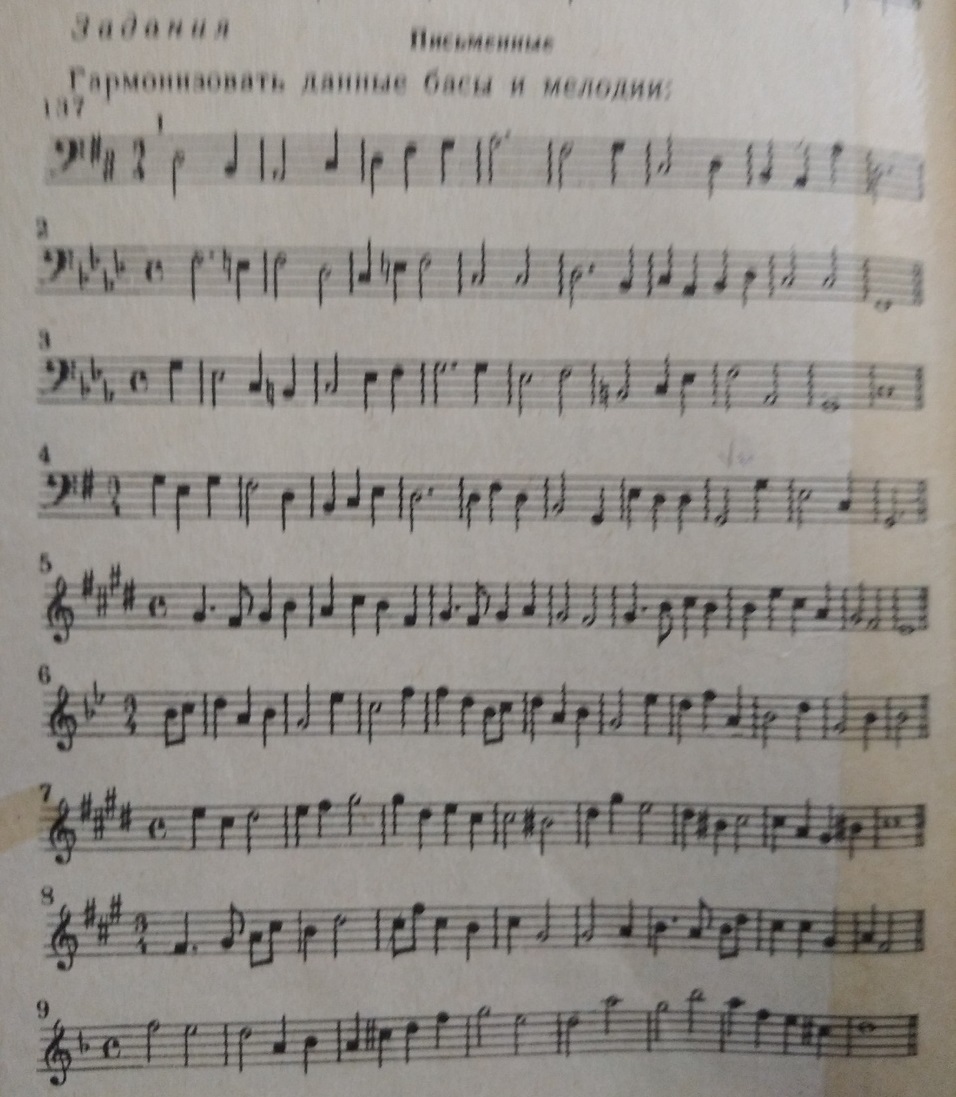 1 курс этнохудожественное творчество1 курс этнохудожественное творчество2 курс  этнохудожественное творчество2 курс  этнохудожественное творчество4 курс этнохудожественное творчество4 курс этнохудожественное творчествоПредмет Домашнее заданиеПредмет Домашнее заданиеПредмет Домашнее заданиеМатематика и информатикаКилюшева М.И.Решить №14 - №19РежиссураАлешина Г.А.Конспект Весенние праздники крестьянского календаря (до Пасхального цикла)электронный вариант учебника Некрылова, Шангина «Русские праздники»https://www.litmir.me/br/?b=546825&p=16стр.13-16- Авдотья Плющиха- Сороки- Благовещенье- Вербное воскресеньеМетодика преподаванияЧупрова Е.В.Тема 10. Анализ конспектов уроков обучающихся.Задание: Сделать анализ конспекта урока.Математика и информатикаСтарков И.А. Использование электронных таблиц для обработки числовых данных (на примере задач из различных предметных областей). Самостоятельная работа с электронными таблицами. Самостоятельная работа с электронными таблицами. Задания в прикреплённом файле.Н М ТКочнева Т.А. По дисциплине НМТ делаем следующее задание:
по любому книжному или Интернет-источнику разобрать драматургию (т.е. строение ) второго этапа свадебного обряда. Должны быть разобраны следующие элементы:
1. Баенный обряд в доме невесты;
2. Отъезд за невестой из дома жениха;
3. Расплетение и выкуп косы;
4.Благословение молодых, отъезд к венцу;
5. Свадебный пир в доме жениха.  Это задание к четвергу, 1 апреляГармонияИльина Т.П. 1 Гармонизовать одно задание (на картинке см. ниже), применяя секстаккорды (или бас или мелодию)2. Можно выбрать на стр.110 (Учебникпо гармонии Абызовой) 1задание, где надо гармонизовать или бас, или мелодию. Выбирайте сами.3. Законспектировать тему № 15: «Проходящие и вспомогательные квартсекстаккорды».(Учебник по гармонии Абызовой.)ОбществознаниеПинаевская Е.И.(срок выполнения задания – 30.03.20)Тема: Налоги.Дать определение понятию «налоги».  Рассмотреть виды налогов. Проанализировать отличия налогов физических лиц и налогов с предприятий.Записать права и обязанности налогоплательщиков (работа с НК РФ)ИсточникиМожно использовать любые информационные ресурсы (кроме Википедии)Электронные учебники и дополнительная литература по обществознаниюhttps://s.11klasov.ru/obchsestvoznanie/Основы сценарной композицииАлешина Г.А.Сдать на проверку сценарий СказкиМетодика работыГнедых Н.М.Повторить  тему «Концертно-исполнительская деятельность народно-певческого коллектива», «Роль запевалы в народно-певческом коллективе»Исполнительское мастерствоГоловина З.А.Сделать конспект на тему: «Жанры песенного фольклора» Раскрыть понятие жанр. Выписать жанры песенного фольклорИстория искусстваКочнева Т.А.Движемся дальше по истории искусств. Конспектируйте биографию Бетховена по любому книжному или Интернет-источнику по следующему плану:
1. Биография.Творческое наследие.
2. Симфоническое творчество.
Прослушать : соната № 14 "Лунная",№ 8 Патетическая.РежиссураАлешина Г.А.Тема «Режиссерская документация» Сдать на проверку Сценарный план театрализованной постановки (ВКР), разработка монтажного листаФольклорный ансамбльГоловина З.А.Сделать конспект на тему «Свойства фольклора»: раскрытие терминов «устность», «вариативность», «коллективность», «анонимность», «традиционность», «синкретизм».